Приложение №3Инструкция по работе с программой MyTestX 10.2для организации текущего и промежуточного контроля с применением электронного обучения, дистанционных образовательных технологийДля подготовки контрольно-измерительных материалов в форме тестирования и проведения текущего и промежуточного контроля с применением электронного обучения, дистанционных образовательных технологий. Рекомендуется использование программы MyTestX 10.2.Обратите внимание, к использованию рекомендуется именно версия 10.2, т.к. она, в отличие от поколения 11.0, является бесплатной.Программа предоставляет широкие возможности:создание инструкции/пояснительной записки для обучающегосянастройки теста:количество запусковпароль для активации теставремя выполнения теставремя выполнения каждого заданиянастраиваемые критерии оценивания в %использование 10 типов заданий: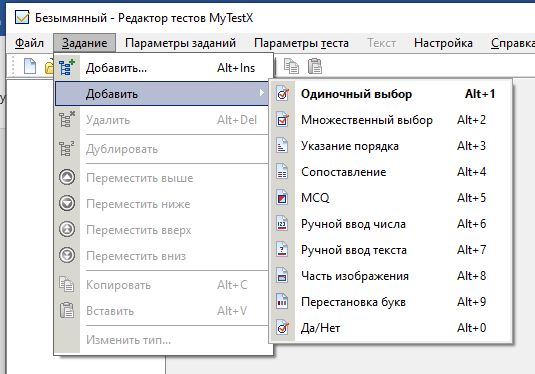 Перед контрольной/экзаменом обучающемуся высылается Модуль тестирования (MyTestStudent) и созданный тест, представленный отдельным файлом. При установке ограничения на 1 запуск теста, мы избежим ситуации с подбором ответа, посредством поочередного выбора каждого варианта ответа.Установив ограничения времени на выполнение теста и каждого задания, мы исключаем вариант поиска ответа в сети или иных подручных материалах.Установив пароль на запуск теста, мы обеспечиваем начало выполнения теста в установленное время, когда мы сообщим пароль посредством любого способа коммуникации.Пройдя тест, обучающиеся сразу узнают результат и высылают преподавателю скриншот экрана с итогами тестирования.Начало работыДля получения программы перейдите по ссылке http://mytest.klyaksa.net/wiki/Скачать и внизу страницы выберите скачивание архива (сначала выбираем «Файлы для загрузки», потом в развернувшемся окне «Скачать архив с программой»).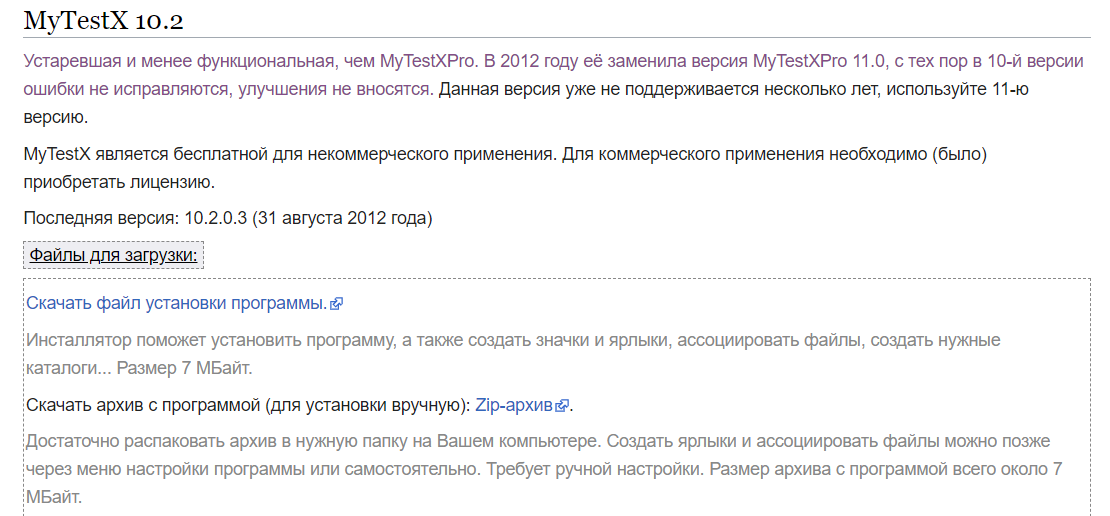 Распаковав архив, вы увидите несколько файлов, для работы нам понадобятся 2 модуля:  Редактор тестов (MyTestEditor) и Модуль тестирования (MyTestStudent). В первом мы составляем и настраиваем тест, второй же используется для выполнения теста.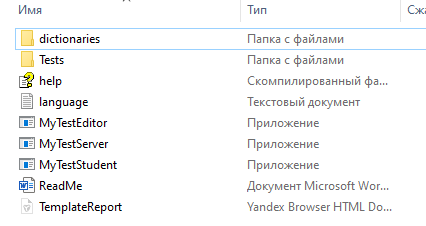 Для создания и настройки теста используется Редактор тестов (MyTestEditor).Создание и настройка тестаЗапустив Редактор тестов (MyTestEditor), используя меню «Файл» - «Сохранить как…» сохраняем тест в нужной папке. Внимание! В названии файла необходимо избегать пробелов и использовать латиницу, например «history201».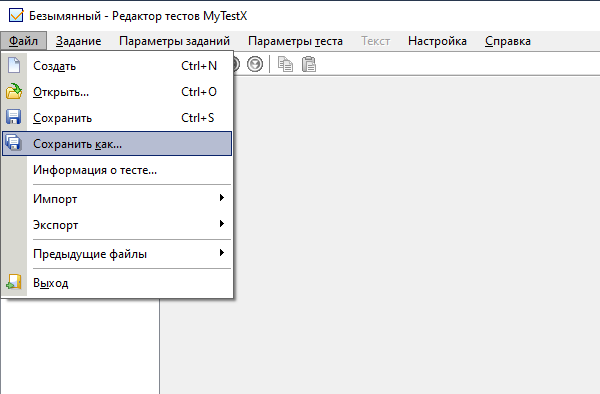 Используя меню «Параметры теста» создаем и настраиваем:Заголовок и описание, Инструкцию тестируемомуОценивание Пароли (открытия для тестирования)Ограничения времени, количества запусков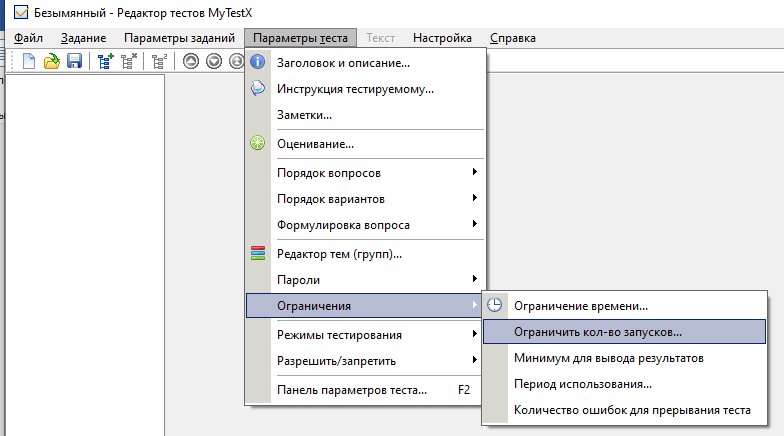 Поочередно добавляем и настраиваем задания через меню «Задание» - «Добавить», не забывая сохранять изменения в тесте («Файл» - «Сохранить», или пиктограмма дискеты)В каждом вопросе указываем сложность (можно указать от 1 до 100) и ограничение по времени на выполнение задания. также можно добавить рисунок в текст задания: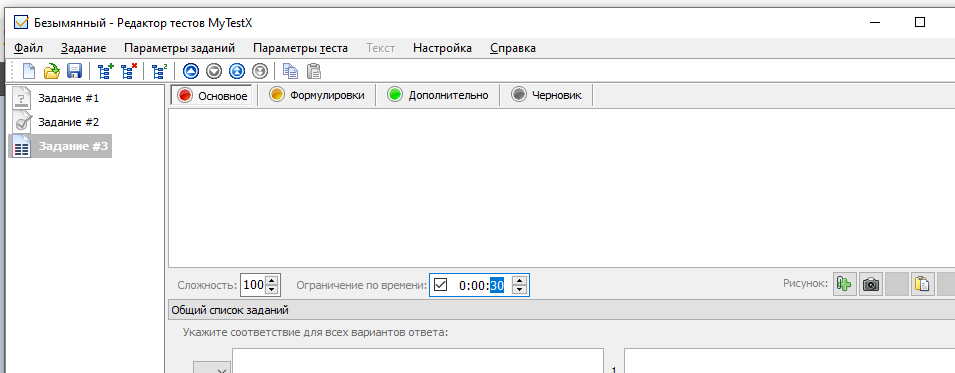 После составления и сохранения теста вы можете его проверить, используя Модуль тестирования (MyTestStudent) – запустив программу и открыв файл  с созданным тестом.Детальная инструкция настройки заданий разных типов https://docplayer.ru/36268952-Sozdanie-interaktivnyh-testov-v-programme-mytest.html 